                                                             	ПРОЕКТ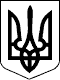 ВЕЛИКОСЕВЕРИНІВСЬКА СІЛЬСЬКА РАДАКІРОВОГРАДСЬКОГО РАЙОНУ КІРОВОГРАДСЬКОЇ ОБЛАСТІОДИНАДЦЯТА СЕСІЯ ВОСЬМОГО СКЛИКАННЯРІШЕННЯ від ___ лютого 2018 року                                                                          №с. Велика СеверинкаПро затвердження вільних залишків коштів, що склалися станом на 01.01.2018 рокуНа підставі ст. 36 Закону  України «Про місцеве самоврядування в Україні», СІЛЬСЬКА РАДА ВИРІШИЛА:1. Затвердити вільні залишки коштів, що склалися станом на 01 січня 2018 року,  у сумі – 2 362 990 грн. 52 коп., у тому числі: кошти загального фонду – 2 328 976 грн. 51 коп.; кошти спеціального фонду – 134 014 грн. 01 коп..2. Контроль за виконанням даного рішення покласти на постійну комісію з питань планування, фінансів, бюджету, соціально-економічного розвитку та інвестицій.Сільський голова                                                                     С.ЛЕВЧЕНКО                                                             	ПРОЕКТВЕЛИКОСЕВЕРИНІВСЬКА СІЛЬСЬКА РАДАКІРОВОГРАДСЬКОГО РАЙОНУ КІРОВОГРАДСЬКОЇ ОБЛАСТІОДИНАДЦЯТА СЕСІЯ ВОСЬМОГО СКЛИКАННЯРІШЕННЯ від ___ лютого 2018 року                                                                          №с. Велика СеверинкаПро внесення змін до рішеннядев'ятої сесії Великосеверинівської сільської ради восьмого скликаннявід 22 грудня 2017 року № 274« Про сільський бюджет об’єднаної територіальної громади на 2018 рік»Відповідно до ст.26 Закону України “Про місцеве самоврядування в Україні” та ст. 78 Бюджетного кодексу України СІЛЬСЬКА РАДА ВИРІШИЛА:1. Внести зміни до показників сільського бюджету, визначених у додатках  2, 3, 4, 5 до рішення сільської  ради від 22 грудня 2017 року № 274 «Про сільський бюджет об’єднаної територіальної громади на 2018 рік», а саме:1.1 Збільшити видаткову частину сільського бюджету на 2 110 425 грн., згідно, а саме:По загальному фонду- у сумі 1 597 110 грн. за рахунок залучення вільного залишку коштів, що склався станом на 01.01.2018 року;По спеціальному фонду- у сумі 513 315 грн. за рахунок передачі коштів із загального фонду сільського бюджету до бюджету розвитку (спеціального фонду).           2. Внести зміни в річний та помісячний розпис асигнувань  загального та спеціального фондів в розрізі функціональної та економічної класифікації видатків.3. Внести зміни до джерел фінансування сільського бюджету на 2018 рік .4. Внести зміни до переліку місцевих програм, які фінансуватимуться у 2018 році за рахунок коштів сільського бюджету.5. Внести зміни до переліку об’єктів, видатки на які у 2018 році будуть проводитися за рахунок коштів бюджету розвитку.6. Надати субвенцію районному бюджету у сумі 49 500 грн.7. Надати субвенцію бюджету Cоколівської сільської ради у сумі                         340 000грн. 8. Надати субвенцію міському бюджету у сумі 5 000 грн.          9. Контроль за виконанням даного рішення покласти на постійну комісію сільської ради з питань планування, фінансів, бюджету, соціально-економічного розвитку та інвестицій планування.Сільський голова	С.Левченко